中央纪委：福利这样发，就违反纪律了！国家电网报 2018-09-19 14:04:09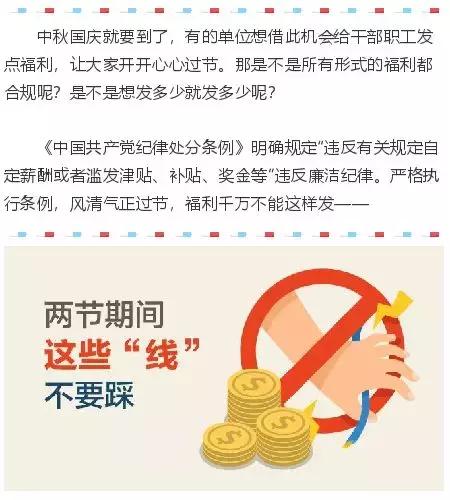 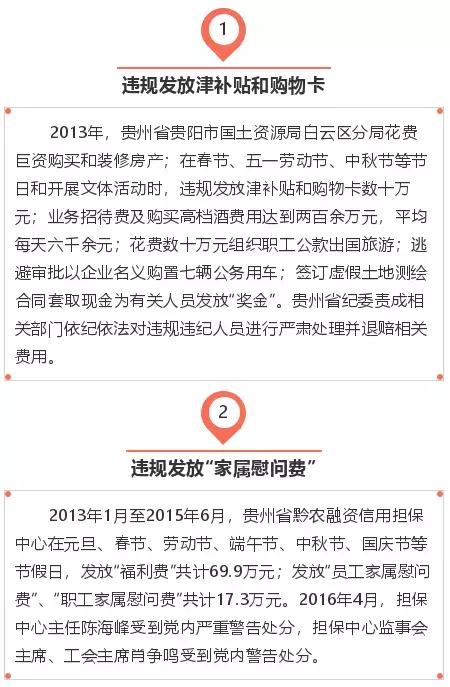 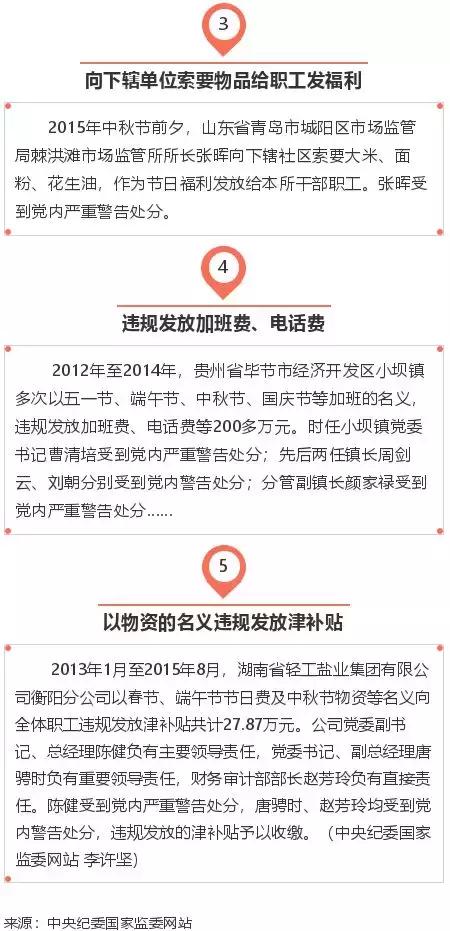 